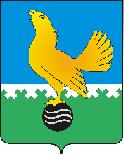 МУНИЦИПАЛЬНОЕ  ОБРАЗОВАНИЕгородской округ  Пыть-ЯхХанты-Мансийского автономного округа-ЮгрыАДМИНИСТРАЦИЯ ГОРОДАП О С Т А Н О В Л Е Н И ЕО внесении изменений в постановление администрации города от 09.02.2021 № 55-па «Об утверждении  административного  регламента  предоставления муниципальной услуги по признаниюпомещения жилым помещением, жилого помещения непригодным для проживания и многоквартирногодома аварийным и подлежащим сносуили реконструкции»(в ред. от 17.12.2021 № 590-па) В связи с внесением изменений в Положение о признании помещения жилым помещением, жилого помещения непригодным для проживания, многоквартирного дома аварийным и подлежащим сносу или реконструкции, садового дома жилым домом и жилого дома садовым, утвержденное постановлением Правительства Российской Федерации от 28.01.2006 № 47, введением в действие Правил противопожарного режима в Российской Федерации, утвержденными постановлением Правительства Российской Федерации от 16.09.2020 № 1479, внести в постановление администрации города от 09.02.2021 № 55-па «Об утверждении административного регламента предоставления муниципальной услуги по признанию помещения жилым помещением, жилого помещения непригодным для проживания и многоквартирного дома аварийным и подлежащим сносу или реконструкции» следующие изменения:В приложении к постановлению:Пункт 16 после абзаца пять дополнить абзацем следующего содержания:"об отсутствии оснований для признания жилого помещения непригодным для проживания;".1.2.	В третьем абзаце пункта 31 слова «правилам пожарной безопасности», заменить словами «правилам противопожарного режима».2.	Отделу по внутренней политике, связям с общественными организациями и СМИ управления по внутренней политике (О.В. Кулиш) опубликовать постановление в печатном средстве массовой информации «Официальный вестник» и дополнительно направить для размещения в сетевом издании в информационно-телекоммуникационной сети «Интернет» - pyt-yahinform.ru.».3.	Отделу по обеспечению информационной безопасности                                  (А.А. Мерзляков) разместить постановление на официальном сайте администрации города в сети Интернет.	4.	Настоящее постановление вступает в силу после его официального опубликования. 	5.	Контроль за выполнением постановления возложить на заместителя главы города (направление деятельности - жилищно-коммунальные вопросы).Глава города Пыть-Яха							А.Н. Морозов 